Séance 1: Así es mi vida: Por la mañana (1h30)1/ Ouverture de séquenceLancer le powerpoint.Diapo 1 & 2 : Así es mi vida, double page d’ouverture de l’unité 4 de hablamos 1e année, p. 62-63 Associer les bulles et légendes aux photos. + Traduire les expressions.2/ El Diario de Greg (extrait filmique)Distribution de la fiche de travail Remettre les photogrammes dans l’ordre chronologiqueRemettre un numéro devant chaque verbe.Conjuguer les verbes dans les phrases.Visionner l’extrait avant la question 3. 3/ Point de grammaire : les verbes pronominaux.Brève explication au tableau (Diapo 3 à 6) + distribution de la fiche de leçon. 4/ El día de Ainara, Reporteros 5e, p. 66 (piste 42)Distribution de la fiche de travail.Ecoute du fichier audio.Entourer les mots qu’ils entendent (sélectionner les activités de Ainara)Les remettre dans l’ordre en les numérotant.Compléter le récit d’Ainara notamment les verbes. (aide dessin)5/ Trace écriteLeçon sur les verbes pronominauxPhrases de description de la préparation de Ainara le matin.Lexique les activités quotidiennes6/ DevoirsFiche d’exercices sur les verbes pronominauxSéance 2: Mi día completo1/ Repaso + correction exercicePowerpoint Diapo 7: Repaso activités quotidiennes (cahier exos anímate 5e cycle 4 p. 40) : 1) Remettre les activités de Rafael dans l’ordre. 2) faire une phrase de légende à la 1PS sous chaque image.Révisions du voc → Powerpoint voc les activités quotidiennes.2/ El Día de Diego, Estupendo 5e, p. 66Diapo 8 : Projeter le document. Puis question EOI prof-élève simple sur la compréhension du document.¿A qué hora Diego se despierta y desayuna?¿A qué hora comienzan las clases?¿A qué hora come? …etcDistribution d’un exercice de CE: 1) compléter des phrases avec soit l’heure des activités de Diego soit les activités. = TRACE ECRITE2) Réécrire des heures en lettres en s’aidant du document.3/ La hora en españolRévision de l’expression de l’heure fixe (Diapo 9 à 14)Visionnage vidéo l’heure en espagnol. Introduction de l’heure avec les minutes (Diapo 15-19) Distribution d’une fiche de leçon.4/ Trace écriteRépondre aux questions avec ses informations personnelles.¿A qué hora te levantas?¿A qué hora vas al cole?¿A qué hora regresas a casa? 5/ DevoirsFiche d’exercices sur l’heure. Ecrire 4 phrases (avec l’heure en lettres) pour décrire la rutina diaria de Felipe p. 47Séance 3 micro-tâche : Customisation d’une horloge avec les indications en espagnol1/ Repaso sur l’heure + correction des exercicesDiapo 20 : Repaso CO A mí me encanta 5e, p. 44 (piste 44, CD1): écouter l’enregistrement et dire l’heure qu’il est dans chaque lieu.Diapo 21 : Projeter le doc la rutina de Felipe pour correction.2/ Mise en oeuvre de l’activitéMatériel : ciseaux / colle / feuilles blanches A4 / feutres pour décorerDistribuer aux élèves une feuille blanche A4 / une horloge simple sur papier/ les pétales à découper / les abeilles qui indiquent « et quart, moins le quart, et demi, pile » / la tige de la fleur.3/ Devoirs Apprendre l’heure  CONTRÔLE. Séance 4: De sol a sol1/ Repaso Powerpoint révisions sur les activités quotidiennes (diapo 22 à 36)2/ CO + CE: Texto La Vida de Mercedes, Apúntate, 1° année, p. 43(A étudier en 2 temps: 1ère partie jusqu’à “para el café” / 2e partie.)Distribution du texte. Elucider le titre. ¿Cuál es el título del texto? La vida de Mercedes ¿Qué quiere decir?Faire écouter le texte en entier. Escuchamos el texto entero pero hoy vamos a trabajar primero hasta la l. 6 “para el café”2e écoute jusqu’à “para el café”¿Quién habla en el texto? Mercedes¿Es una niña? No ¿Cómo lo sabemos? (cuidado miráis en el texto) “llevar a mis hijos a la escuela” → Es una madre.¿Qué nos cuenta Mercedes? ¿Qué nos dice? Describe un día de su vida. Dice las actividades que hace en un día.Las etapas del recorrido (itinerario) de Mercedes: Podéis decirme ¿Cuáles son las etapas del recorrido de Mercedes? → 3 lugaresCASA→ESCUELA→TRABAJO→(CASA)Podemos completar un cuadro (j’écris au tableau)-Primero, Mercedes sale de …………- Luego, Va a ………… para llevar a sus hijos a la escuela.-Al final, llega a su ……Informaciones sobre la vida de Mercedes:Distribution de la fiche de travail. 1) Retrouver l’heure et le lieu et relier avec les activités¿Qué pasa a las seis de la mañana?... ¿Qué hace Mercedes a las once y veinte? ( ≠ questions sur les heures dans le désordre). 2) Compléter un tableau avec soit l’heure soit l’activité que réalise Mercedes3) Indiquer l’heure en chiffres à laquelle Mercedes réalise ses activités.4) Exos pour introduire la diphtongue.3/ Point de grammaire : la diphtongue/l’affaiblissementPoint de grammaire (passage en français): Les verbes à diphtongue et à affaiblissement	J’entoure dans le tableau les verbes suena  et se despierta. Je leur donne les infinitifs : suena → sonar ; se despierto → despertarse (revoir brièvement que c’est un verbe pronominal)Qu’est-ce –que vous remarquer?En espagnol, certains verbes diphtonguent comme en français par exemple tenir → je tiens / venir → je viens.Il existe 2 types de diphtongues e<ie / o<ueLa diphtongue a lieu aux 3 premières personnes du sing. et à la 3ePP. Je vous signalerai les verbes à diphtongue comme ceci *sonar	→ Conjugue Sonar / despertarse / merendar A COPIER DANS LE CAHIER* Les verbes à affaiblissement : un verbe à affaiblissement est un verbe du 3e groupe (-IR) dont le son e du radical « s’affaiblit » (la bouche se referme) en i. Cette modification a lieu aux 3 premières personnes du singulier et à la 3e personne du pluriel. 4/ Trace écrite -El recorrido de Mercedes: les 3 phrases. Ajouter la correspondance avec la 1PS (salgo, voy, llego). -Les marqueurs temporels : primero / luego, a continuación / al principio ≠ al final - la règle de la diphtongue- Le verbe ir au présent de l’indicatif- le voc 5/ Devoirs Conjuguer les verbes acostarse* / empezar* / pedir* (e<i)Exercice sur la diphtongue et l’affaiblissement.A RENDRE à partir d’une vidéo compléter la fiche sur El día de Rubén, hablamos 1e année.Séance 5 : EVALUATIONEVALUATION MP4 (CO) (2 groupes): Vidéos Mi rutina diaria / “Trabajar, comer y dormir”Séance 6 : Mi horario escolar1/ Repaso + correction exo.Révision de la diphtongue avec Powerpoint (diapo 36 à 42).2/ Mi horario escolar, A mí me encanta 5e, p. 46 Ouvrir le livre p. 46 + projeter l’emploi du temps + poser des questions du type ¿Cuándo tienen clase de tecnología? / ¿Cuántas horas a la semana tienen inglés? … ¿Cuál es la asignatura que no tenemos nosotros?Diapo 43 à 57 : Powerpoint las asignaturas : retrouver le nom des matières en fonction du dessin.  3/ CO las asignaturasVisionner la vidéo + fiche de CO.4/ CO Te gustan las asignaturas, Chicos y Chicas 1Écoute de l’enregistrement et compléter les phrases avec les goûts des personnages à propos des matières scolaires. Réactivation de la construction de gustar vu dans la séquence de noël + introduire les 3 dernières personnes.5/ Trace écriteLexique des matières scolairesPhrases sur ses goûts sur les matières scolaires + leçon sur gustar. 6/ DevoirsExo las asignaturas Complèter son edt en espagnol.Séance 7: Vidas paralelas1/ Repaso + correction exos Diapo 57 : Exo de définitions-matières scolaires (Reporteros 5e cahier d’exercices)Questions EDT (powerpoint el horario escolar) 2/ CO Horario de Juan, Reporteros 5e (cahier d’exos)Ecoute et compléter un emploi du temps avec le nom des matières manquantes.3/ CO-CV Vidas paralelas, AMME 5e, p. 49 Diapo 58 : Projeter le photogramme de la p. 49 avec le titre  identification du thème¿De qué va a tratar el vídeo? Vamos a ver cómo viven dos niñas de la misma edad, qué actividades cotidianas hacen.¿Qué hacen? Una parece hacer sus deberes con su padre mientras que la otra parece ayudar en una tienda de verduras.  Noter et réactiver mientras que vu dans la séquence sur la famille. Visionnage 1e partie de la vidéo jusqu’à 2’23 (avant le slogan final).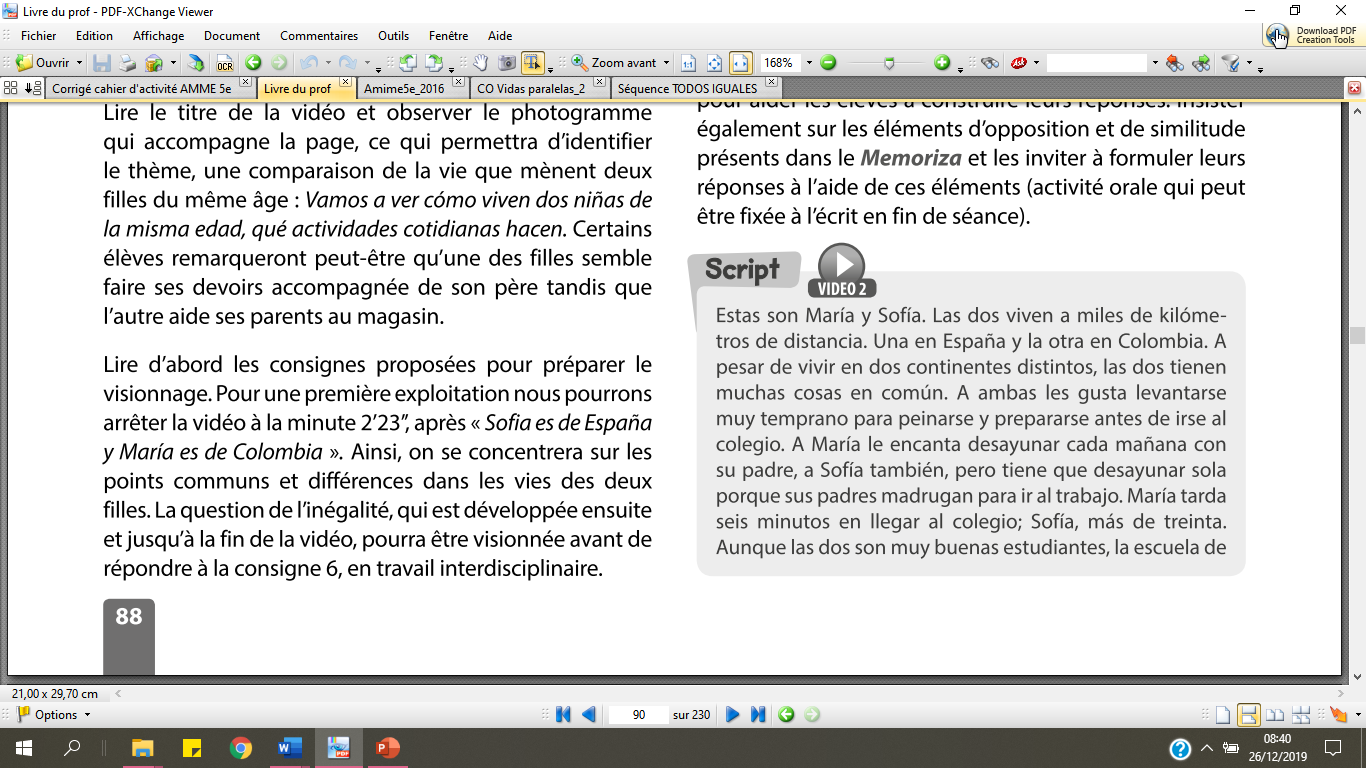 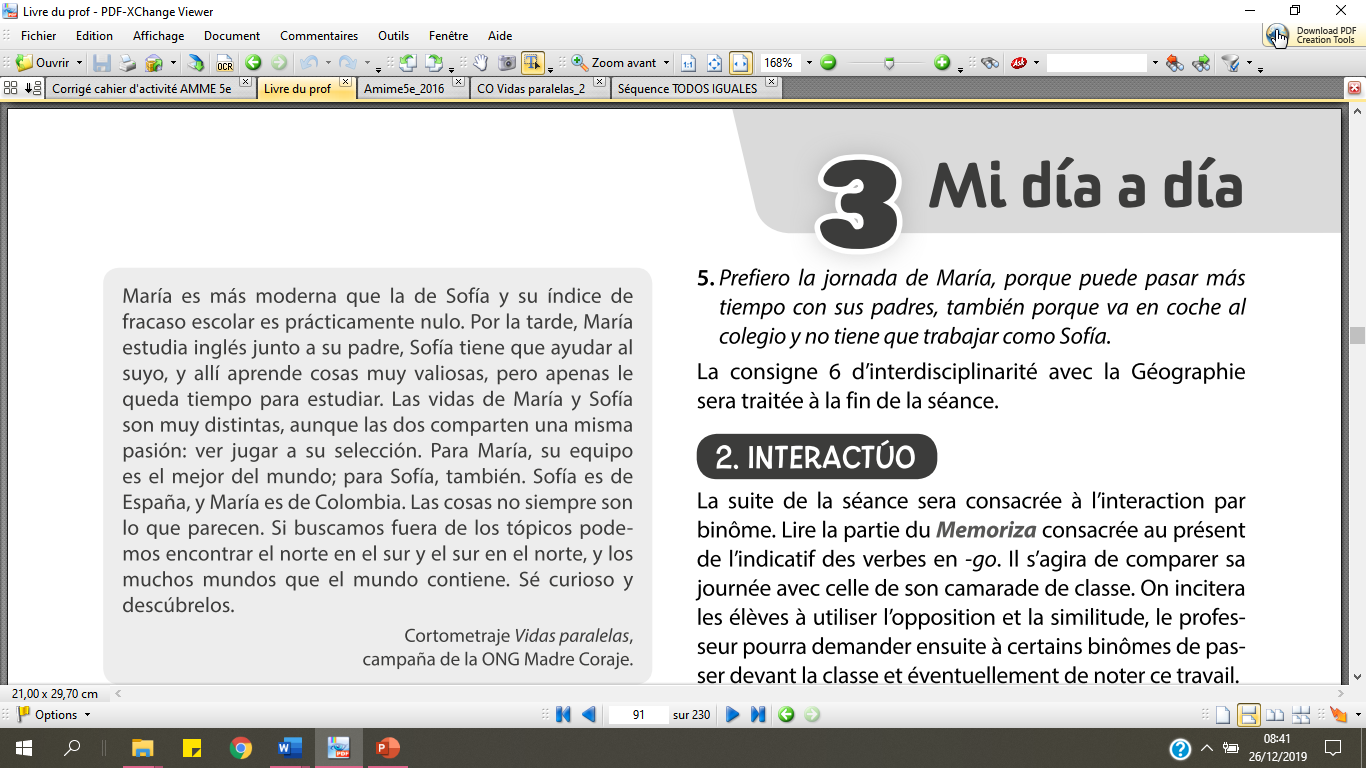 ¿Cómo se llaman las chicas y de dónde son? María es de Colombia y /mientras que Sofía es de España.Ouvrir le cahier d’activités et faire les questions ensemble (p. 34-35) 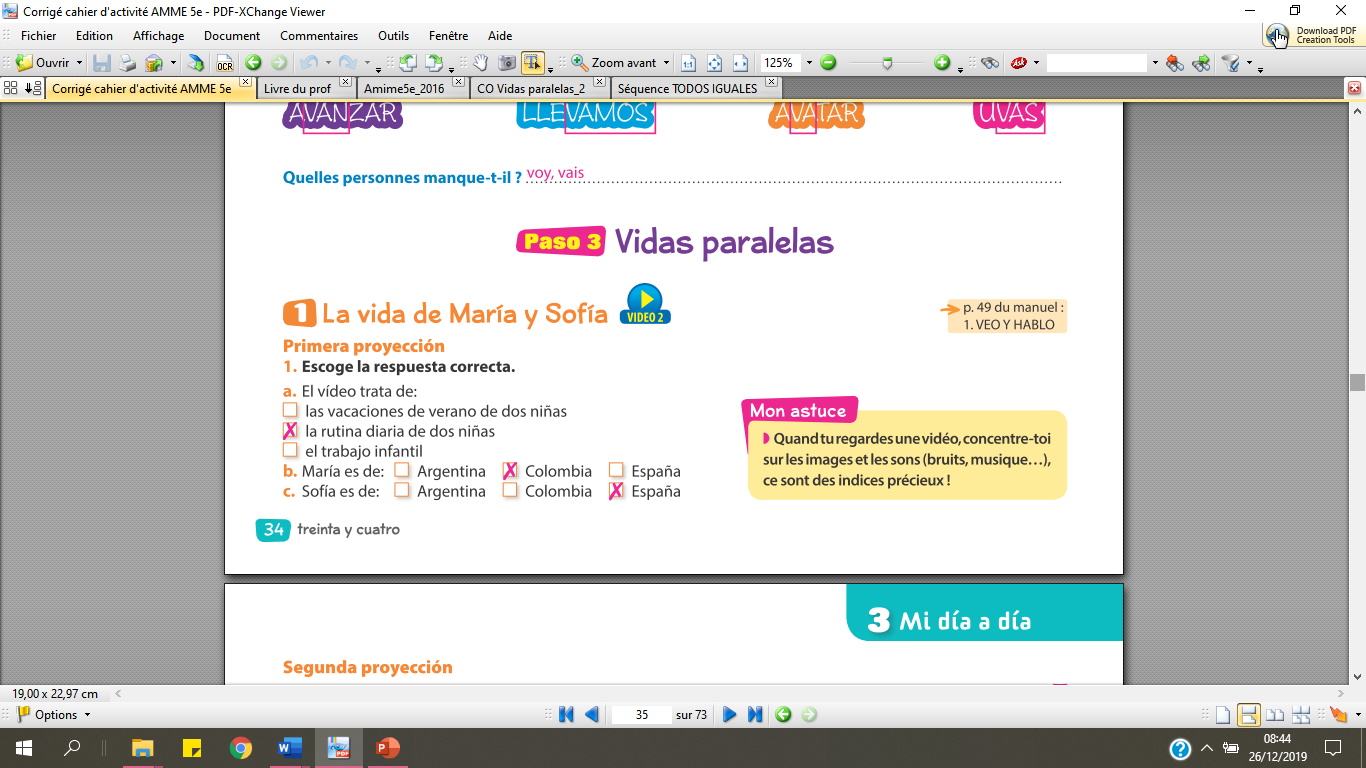 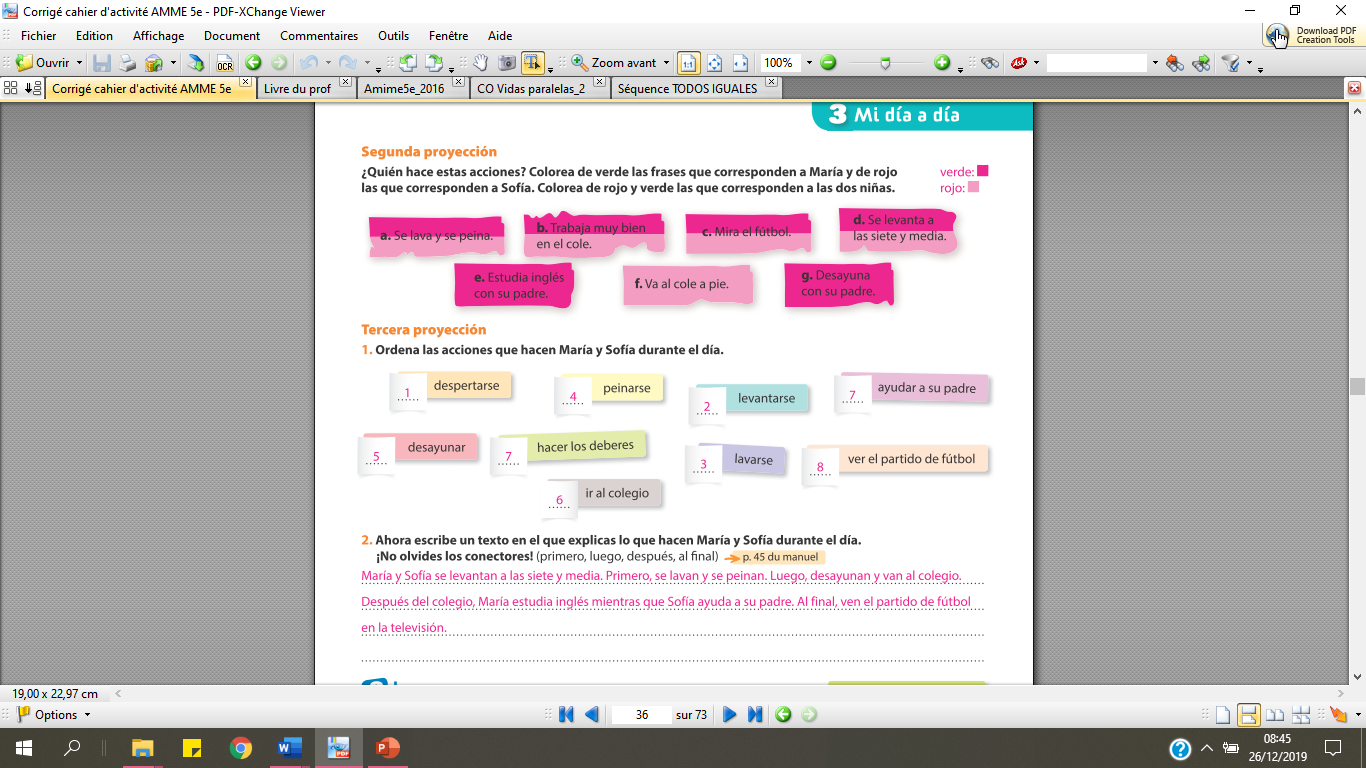 Visionner la fin de la vidéo. Distribution de la fiche de travail sur l’objectif et le message du corto. Pour la 2e question retour sur le PPT (diapo 58) pour choisir la bonne réponse : El corto quiere denunciar las desigualdades.¿Qué tipo de desigualdades? Las desigualdades frente a la educación. Este vídeo trata de la desigualdad frente al acceso a la educación.Este documento explica cómo el sistema genera pobreza y exclusión.También trata de la discriminación según el origen, la nacionalidad.4/ Trace écritePhrases de comparaison de la vie quotidienne des 2 fillettes.María desayuna con su padre, mientras que Sofía desayuna sola porque sus padres trabajan.María tarda 6 minutos en llegar al colegio, mientras que Sofía tarda más de treinta. María va al colegio en coche, mientras que Sofía va a pie.María estudia inglés todas las tardes con su padre.  En cambio, Sofía ayuda a su padre en el trabajo, no tiene tiempo para hacer los deberes.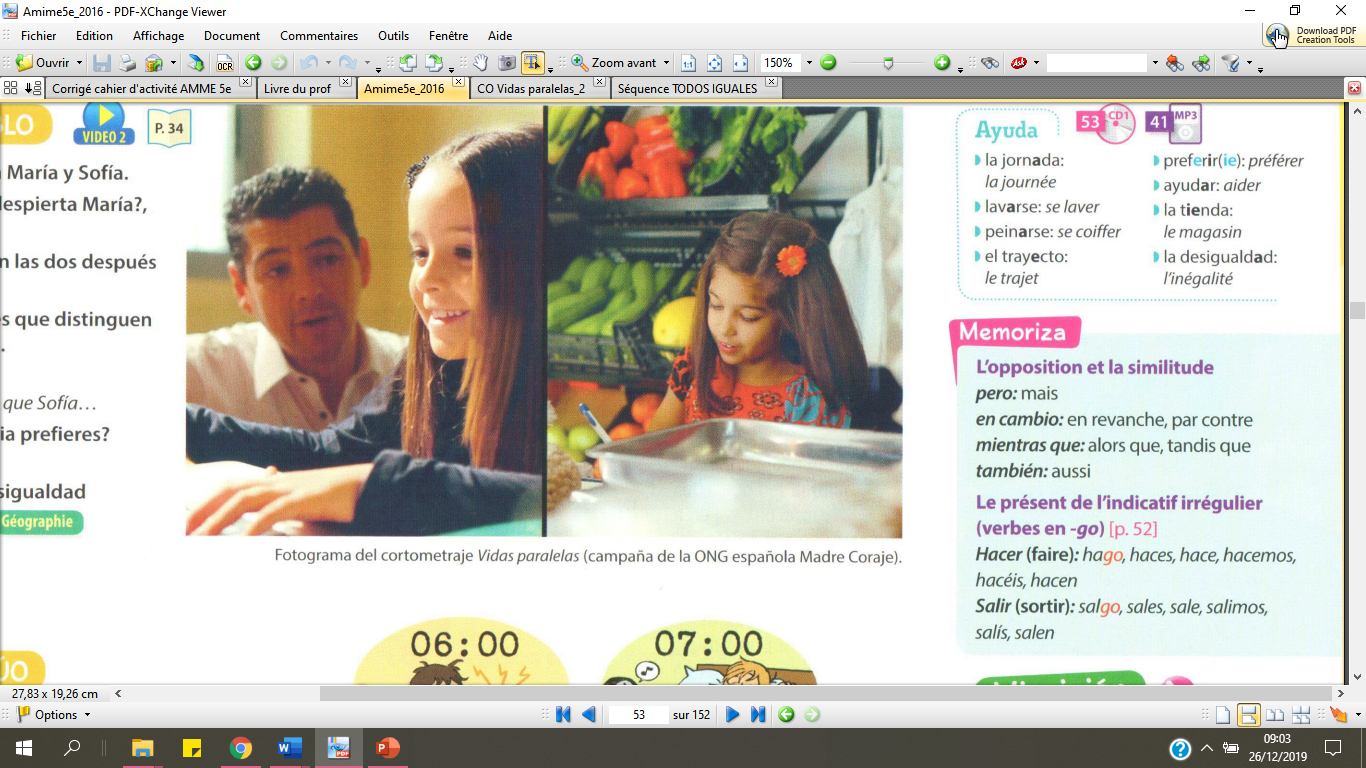 L’opposition et la similitude5/ DevoirsDouble page sur les habitudes des espagnols ¿Cómo viven los españoles ? + répondre aux questionsReconstituer la journée de Sofia y María à partir de photogrammeTACHE-FINALE= EE Realizo un cómic o una fotonovela para ilustrar mi cotidiano.